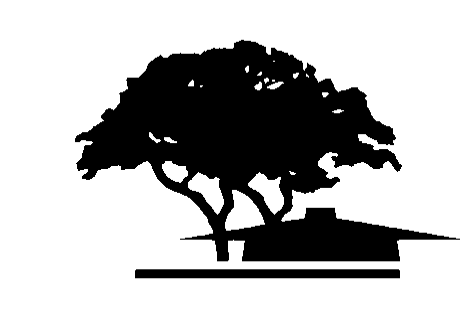 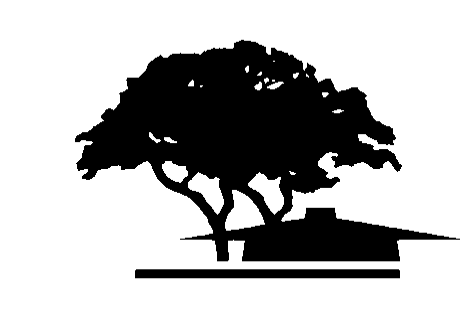 LOCATION:		Room 6501TIME:			1:30 – 3:00PM  ITEMSTIMETOPICSLEADERSEXPECTED OUTCOME11:30-1:35Minutes—1/30/2018TrichairsApproval21:35-1:40AnnouncementsStarerDiscussion31:40-1:55Puente UpdateLy, LC FacultyDiscussion41:55-2:30SEW & GovernanceSEWDiscussion52:30-3:00 Joint Meeting: BSI, SSSP, SEWStarerDiscussion